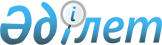 О бюджете города Риддера на 2012-2014 годы
					
			Утративший силу
			
			
		
					Решение Риддерского городского маслихата Восточно-Казахстанской области от 21 декабря 2011 года N 38/2-IV. Зарегистрировано управлением юстиции города Риддера Департамента юстиции Восточно-Казахстанской области 29 декабря 2011 года за N 5-4-159. Прекращено действие по истечении срока, на который решение было принято (письмо Риддерского городского маслихата от 27 декабря 2012 года № 1160/04-08)      Сноска. Прекращено действие по истечении срока, на который решение было принято (письмо Риддерского городского маслихата от 27.12.2012 № 1160/04-08).      Примечание РЦПИ.

      В тексте сохранена авторская орфография и пунктуация.

      В соответствии со статьей 75 Бюджетного кодекса Республики Казахстан от 4 декабря 2008 года, подпунктом 1) пункта 1 статьи 6 Закона Республики Казахстан от 23 января 2001 года «О местном государственном управлении и самоуправлении в Республике Казахстан», Законом Республики Казахстан от 24 ноября 2011 года «О республиканском бюджете на 2012-2014 годы», решением сессии Восточно-Казахстанского областного маслихата от 08 декабря 2011 года № 34/397-IV «Об областном бюджете на 2012-2014 годы» (зарегистрировано в Реестре государственной регистрации нормативных правовых актов 21 декабря 2011 года № 2560) Риддерский городской маслихат РЕШИЛ:



      1. Утвердить бюджет города Риддера на 2012-2014 годы согласно приложениям 1, 2 и 3 соответственно, в том числе на 2012 год в следующих объемах:

      1) доходы – 3891871,5 тысяч тенге, в том числе:

      налоговые поступления – 2211490 тысяч тенге;

      неналоговые поступления – 8572 тысяч тенге;

      поступления от продажи основного капитала – 12439 тысяч тенге;

      поступления трансфертов – 1659370,5 тысяч тенге;

      2) затраты – 3916905,3 тысяч тенге;

      3) чистое бюджетное кредитование – 0 тысяч тенге;

      бюджетные кредиты – 0 тысяч тенге;

      погашение бюджетных кредитов – 0 тысяч тенге;

      4) сальдо по операциям с финансовыми активами – 39630 тысяч тенге, в том числе:

      приобретение финансовых активов - 39630 тысяч тенге;

      5) дефицит (профицит) бюджета – -64663,8 тысяч тенге;

      6) финансирование дефицита (использование профицита) бюджета – 64663,8 тысяч тенге.

      Сноска. Пункт 1 в редакции решения Риддерского городского маслихата от 05.12.2012 № 10/2-V (вводится в действие с 01.01.2012).



      2. Принять к исполнению на 2012 год нормативы распределения доходов в бюджет города по социальному налогу, индивидуальному подоходному налогу с доходов, облагаемых у источника выплаты, индивидуальному налогу с доходов иностранных граждан, облагаемых у источника выплаты, индивидуальному подоходному налогу с физических лиц, осуществляющих деятельность по разовым талонам, индивидуальному подоходному налогу с доходов, не облагаемых у источника выплаты, индивидуальному подоходному налогу с доходов иностранных граждан, не облагаемых у источника выплаты, в размере 100 % согласно решения Восточно-Казахстанского областного маслихата от 08 декабря 2011 года (зарегистрировано в Реестре государственной регистрации нормативных правовых актов 21 декабря 2011 года № 2560).



      3. Риддерскому городскому отделу Казначейства с 1 января 2012 года производить зачисление сумм доходов в городской бюджет по установленным нормативам.



      4. Предусмотреть в городском бюджете на 2012 год бюджетные субвенции, передаваемые из областного бюджета, в объеме 506857 тысяч тенге.



      5. Предусмотреть в городском бюджете на 2012 год возврат трансфертов в областной бюджет в связи с:

      1) передачей государственных учреждений образования в областную коммунальную собственность в сумме 131385 тысяч тенге;

      2) упразднением ревизионной комиссии городского маслихата и созданием государственного учреждения – ревизионной комиссии области в сумме 2730 тысяч тенге;

      3) неиспользованием (недоиспользованием) в 2011 году целевых трансфертов, выделенных из вышестоящего бюджета в сумме 5685,3 тысяч тенге.

      Сноска. Пункт 5 с изменением, внесенным решением Риддерского городского маслихата от 16.04.2012 № 3/2-V (вводится в действие с 01.01.2012).



      6. В соответствии с пунктами 2, 3 статьи 238 Трудового кодекса Республики Казахстан установить гражданским служащим социального обеспечения, образования, культуры и спорта, работающим в аульной (сельской) местности за счет бюджетных средств, повышенные на двадцать пять процентов должностные оклады и тарифные ставки по сравнению с окладами и ставками гражданских служащих, занимающихся этими видами деятельности в городских условиях.

      Перечень должностей специалистов социального обеспечения, образования, культуры и спорта, работающих в аульной (сельской) местности, определяется местным исполнительным органом по согласованию с местным представительным органом.



      7. Утвердить резерв местного исполнительного органа города на 2012 год в размере 17273 тысяч тенге.

      Сноска. Пункт 7 в редакции решения Риддерского городского маслихата от 21.11.2012 № 9/3-V (вводится в действие с 01.01.2012).



      8. Утвердить перечень бюджетных программ, не подлежащих секвестру в процессе исполнения городского бюджета на 2012 год, согласно приложению 4.



      9. Утвердить перечень бюджетных программ Пригородного сельского округа и Ульбинского поселкового округа на 2012 год согласно приложению 5.



      10. Предусмотреть в городском бюджете на 2012 год целевые текущие трансферты из областного бюджета в размере 28238 тысяч тенге на социальную помощь отдельным категориям нуждающихся граждан согласно приложению 6, в том числе:

      21440 тысяч тенге - на оказание материальной помощи некоторым категориям граждан (участникам ВОВ, инвалидам ВОВ, лицам, приравненным к участникам ВОВ и инвалидам ВОВ, семьям погибших военнослужащих);

      195 тысяч тенге – на оказание материальной помощи семьям погибших в Афганистане;

      168 тысяч тенге - на оказание материальной помощи пенсионерам, имеющим заслуги перед Республикой Казахстан;

      216 тысяч тенге – на оказание материальной помощи пенсионерам, имеющим заслуги перед областью;

      4609 тысяч тенге – для обучения детей из малообеспеченных семей в высших учебных заведениях (стоимость обучения, стипендии, проживание в общежитии;

      1025 тысяч тенге - на оказание единовременной материальной помощи многодетным матерям, награжденным подвесками «Алтын алқа», «Күміс алқа» или получившим ранее звание «Мать-героиня» и награжденным орденом «Материнская слава» 1, 2 степени;

      585 тысяч тенге – на оказание единовременной материальной помощи многодетным матерям, имеющим четверых и более совместно проживающих несовершеннолетних детей.

      Сноска. Пункт 10 с изменениями, внесенными решениями Риддерского городского маслихата от 16.04.2012 № 3/2-V (вводится в действие с 01.01.2012); от 19.07.2012 № 6/2-V (вводится в действие с 01.01.2012); от 22.09.2012 № 7/2-V (вводится в действие с 01.01.2012); от 21.11.2012 № 9/3-V (вводится в действие с 01.01.2012).



      11. Предусмотреть в городском бюджете на 2012 год целевые текущие трансферты из областного бюджета в размере 120846 тысяч тенге согласно приложению 7, в том числе:

      2378 тысяч тенге – на проведение марафона-эстафеты “Расцвет села – расцвет Казахстана”;

      110748 тысяч тенге – на реализацию региональных проектов (Дорожная карта);

      7720 тысяч тенге – на благоустройство сел.



      12. Предусмотреть в городском бюджете на 2012 год целевые трансферты на развитие из областного бюджета на реализацию инвестиционных проектов в размере 228648,6 тысяч тенге, согласно приложению 8, в том числе:

      14069 тысяч тенге – на разработку проектно-сметной документации «Сети водоснабжения и водоотведения города Риддера. Реконструкция существующих сетей. Строительство магистральных сетей для микрорайонов 6, 7 города Риддера»;

      94579,6 тысяч тенге - на водопроводные сети в микрорайоне Геолог и жилом районе Ботаника города Риддера;

      20000 тысяч тенге – на приобретение жилья для медицинских работников;

      100000 тысяч тенге – на строительство 60-квартирного жилого дома в городе Риддере (софинансирование).

      Сноска. Пункт 12 с изменениями, внесенными решениями Риддерского городского маслихата от 16.04.2012 № 3/2-V (вводится в действие с 01.01.2012); от 21.11.2012 № 9/3-V (вводится в действие с 01.01.2012).



      13. Предусмотреть в городском бюджете на 2012 год целевые текущие трансферты из республиканского бюджета на реализацию Государственной программы развития образования в Республике Казахстан на 2011-2020 годы в размере 6393,9 тысяч тенге, согласно приложению 9, в том числе:

      4094 тысяч тенге – на оснащение учебным оборудованием кабинетов физики, химии, биологии в государственных учреждениях основного среднего и общего среднего образования;

      2299,9 тысяч тенге – на обеспечение оборудованием, программным обеспечением детей-инвалидов, обучающихся на дому.

      Сноска. Пункт 13 с изменениями, внесенными решением Риддерского городского маслихата от 05.12.2012 № 10/2-V (вводится в действие с 01.01.2012).



      14. Предусмотреть в городском бюджете на 2012 год целевые текущие трансферты из республиканского бюджета в размере 295525 тысяч тенге, согласно приложению 10, в том числе:

      28121 тысяч тенге – на реализацию государственного образовательного заказа в дошкольных организациях образования;

      24268 тысяч тенге – на ежемесячную выплату денежных средств опекунам (попечителям) на содержание ребенка - сироты (детей - сирот) и ребенка (детей), оставшегося без попечения родителей;

      25104 тысяч тенге – на увеличение размера доплаты за квалификационную категорию учителям школ и воспитателям дошкольных организаций образования;

      499 тысяч тенге – на повышение оплаты труда учителям, прошедшим повышение квалификации по учебным программам Автономная Организация Образования «Назарбаев интеллектуальные школы»;

      2111 тысяч тенге – на проведение противоэпизоотических мероприятий;

      215422 тысяч тенге – на проведение мероприятий по решению вопросов обустройства моногородов.

      Сноска. Пункт 14 с изменениями, внесенными решениями Риддерского городского маслихата от 16.04.2012 № 3/2-V (вводится в действие с 01.01.2012); от 22.09.2012 № 7/2-V (вводится в действие с 01.01.2012); от 05.12.2012 № 10/2-V (вводится в действие с 01.01.2012).



      15. Предусмотреть в городском бюджете на 2012 год целевые текущие трансферты из республиканского бюджета на реализацию мероприятий в рамках Программы занятости 2020 в размере 16842 тысяч тенге, согласно приложению 11, в том числе:

      3744 тысяч тенге – на частичное субсидирование заработной платы;

      11538 тысяч тенге – на обеспечение деятельности центров занятости населения;

      1560 тысяч тенге – на организацию молодежной практики.

      Сноска. Пункт 15 с изменениями, внесенными решениями Риддерского городского маслихата от 19.07.2012 № 6/2-V (вводится в действие с 01.01.2012); от 05.12.2012 № 10/2-V (вводится в действие с 01.01.2012).



      16. Предусмотреть в городском бюджете на 2012 год целевые трансферты на развитие из республиканского бюджета в размере 456020 тысяч тенге, согласно приложению 12, в том числе:

      278350 тысяч тенге – на реализацию мероприятий в рамках Программы занятости 2020;

      177670 тысяч тенге – на проектирование, строительство и (или) приобретение жилья государственного коммунального жилищного фонда.

      Сноска. Пункт 16 с изменениями, внесенными решением Риддерского городского маслихата от 05.12.2012 № 10/2-V (вводится в действие с 01.01.2012).



      17. Утвердить перечень бюджетных программ развития городского бюджета на 2012 год согласно приложению 13.



      18. Настоящее решение вводится в действие с 1 января 2012 года.

       Председатель очередной сессии              А. Анчугин      Секретарь городского маслихата             А. Ермаков

Приложение 1

к решению ХХХVIII сессии

Риддерского городского маслихата

от 21 декабря 2011 года № 38/2-IV Бюджет города Риддера на 2012 год      Сноска. Приложение 1 в редакции решения Риддерского городского маслихата от 05.12.2012 № 10/2-V (вводится в действие с 01.01.2012). 

Приложение 2

к решению ХХХVIII сессии

Риддерского городского маслихата

от 21 декабря 2011 года № 38/2-IV Бюджет города Риддера на 2013 год      Секретарь городского маслихата             А. Ермаков

Приложение 3

к решению ХХХVIII сессии

Риддерского городского маслихата

от 21 декабря 2011 года № 38/2-IV Бюджет города Риддера на 2014 год      Секретарь городского маслихата             А. Ермаков

Приложение 4

к решению ХХХVIII сессии

Риддерского городского маслихата

от 21 декабря 2011 года № 38/2-IV Перечень бюджетных программ, не подлежащих секвестру в процессе

исполнения городского бюджета на 2012 год      Секретарь городского маслихата             А. Ермаков

Приложение 5

к решению ХХХVIII сессии

Риддерского городского маслихата

от 21 декабря 2011 года № 38/2-IV Бюджетные программы по Пригородному сельскому округу и

Ульбинскому поселковому округу на 2012 год      Сноска. Приложение 5 в редакции решения Риддерского городского маслихата от 21.11.2012 № 9/3-V (вводится в действие с 01.01.2012).

Приложение 6

к решению ХХХVIII сессии

Риддерского городского маслихата

от 21 декабря 2011 года № 38/2-IV Распределение целевых текущих трансфертов из областного

бюджета на социальную помощь отдельным категориям нуждающихся

граждан на 2012 год      Сноска. Приложение 6 в редакции решения Риддерского городского маслихата от 21.11.2012 № 9/3-V (вводится в действие с 01.01.2012). продолжение таблицы:

Приложение 7

к решению ХХХVIII сессии

Риддерского городского маслихата

от 21 декабря 2011 года № 38/2-IV Распределение целевых текущих трансфертов из областного бюджета      Сноска. Приложение 7 в редакции решения Риддерского городского маслихата от 16.04.2012 № 3/2-V (вводится в действие с 01.01.2012).      Секретарь городского маслихата             А. Ермаков

Приложение 8

к решению ХХХVIII сессии

Риддерского городского маслихата

от 21 декабря 2011 года № 38/2-IV Распределение целевых трансфертов на развитие из областного

бюджета, предусмотренных на реализацию инвестиционных проектов

в 2012 году      Сноска. Приложение 8 в редакции решения Риддерского городского маслихата от 21.11.2012 № 9/3-V (вводится в действие с 01.01.2012). продолжение таблицы:

Приложение 9

к решению ХХХVIII сессии

Риддерского городского маслихата

от 21 декабря 2011 года № 38/2-IV Распределение целевых текущих трансфертов на реализацию

Государственной программы развития образования в Республике

Казахстан на 2011-2020 годы      Сноска. Приложение 9 в редакции решения Риддерского городского маслихата от 05.12.2012 № 10/2-V (вводится в действие с 01.01.2012).

Приложение 10

к решению ХХХVIII сессии

Риддерского городского маслихата

от 21 декабря 2011 года № 38/2-IV Распределение целевых текущих трансфертов,

выделенных из республиканского бюджета      Сноска. Приложение 10 в редакции решения Риддерского городского маслихата от 05.12.2012 № 10/2-V (вводится в действие с 01.01.2012).продолжение таблицы:

Приложение 11

к решению ХХХVIII сессии

Риддерского городского маслихата

от 21 декабря 2011 года № 38/2-IV Распределение целевых текущих трансфертов из

республиканского бюджета на реализацию мероприятий

в рамках Программы занятости 2020      Сноска. Приложение 11 в редакции решения Риддерского городского маслихата от 05.12.2012 № 10/2-V (вводится в действие с 01.01.2012).

Приложение 12

к решению ХХХVIII сессии

Риддерского городского маслихата

от 21 декабря 2011 года № 38/2-IV Распределение целевых трансфертов на развитие из

республиканского бюджета      Сноска. Приложение 12 в редакции решения Риддерского городского маслихата от 05.12.2012 № 10/2-V (вводится в действие с 01.01.2012).

Приложение 13

к решению ХХХVIII сессии

Риддерского городского маслихата

от 21 декабря 2011 года № 38/2-IV Перечень бюджетных программ развития городского бюджета

на 2012 год      Сноска. Приложение 13 в редакции решения Риддерского городского маслихата от 22.09.2012 № 7/2-V (вводится в действие с 01.01.2012).
					© 2012. РГП на ПХВ «Институт законодательства и правовой информации Республики Казахстан» Министерства юстиции Республики Казахстан
				КатегорияКатегорияКатегорияКатегорияКатегорияСумма,

тысяч тенгеКлассКлассКлассКлассСумма,

тысяч тенгеПодклассПодклассПодклассСумма,

тысяч тенгеСпецификаСпецификаСумма,

тысяч тенгеНаименованиеСумма,

тысяч тенге1. Доходы3891871,51Налоговые поступления221149001Подоходный налог8847642Индивидуальный подоходный налог88476403Социальный налог6396341Социальный налог63963404Налоги на собственность5998441Налоги на имущество2824753Земельный налог2097164Налог на транспортные средства1074555Единый земельный налог20805Внутренние налоги на товары, работы и услуги716972Акцизы85443Поступление за использование природных и других ресурсов405964Сборы за ведение предпринимательской и профессиональной деятельности176335Налог на игорный бизнес492408Обязательные платежи, взимаемые за совершение юридически значимых действий и (или) выдачу документов уполномоченными на то государственными органами или должностными лицами155511Государственная пошлина155512Неналоговые поступления857201Доходы от государственной собственности69405Доходы от аренды имущества, находящегося в государственной собственности59709Прочие доходы от государственной собственности97004Штрафы, пени, санкции, взыскания, налагаемые государственными учреждениями, финансируемыми из государственного бюджета, а также содержащимися и финансируемыми из бюджета (сметы расходов) Национального Банка Республики Казахстан9401Штрафы, пени, санкции, взыскания, налагаемые государственными учреждениями, финансируемыми из государственного бюджета, а также содержащимися и финансируемыми из бюджета (сметы расходов) Национального Банка Республики Казахстан94006Прочие неналоговые поступления6921Прочие неналоговые поступления6923Поступления от продажи основного капитала1243903Продажа земли и нематериальных активов124391Продажа земли103392Продажа нематериальных активов21004Поступления трансфертов1659370,502Трансферты из вышестоящих органов государственного управления1659370,52Трансферты из областного бюджета1659370,5Функциональная группаФункциональная группаФункциональная группаФункциональная группаФункциональная группаСумма,

тысяч тенгеФункциональная подгруппаФункциональная подгруппаФункциональная подгруппаФункциональная подгруппаСумма,

тысяч тенгеАдминистратор бюджетных программАдминистратор бюджетных программАдминистратор бюджетных программСумма,

тысяч тенгеПрограммаПрограммаСумма,

тысяч тенгеНаименованиеСумма,

тысяч тенгеII. Затраты3916905,301Государственные услуги общего характера173574,51Представительные, исполнительные и другие органы, выполняющие общие функции государственного управления120503,5112Аппарат маслихата района (города областного значения)15604001Услуги по обеспечению деятельности маслихата района (города областного значения)15604122Аппарат акима района (города областного значения)81820,5001Услуги по обеспечению деятельности акима района (города областного значения)72590002Cоздание информационных систем3487,5003Капитальные расходы государственного органа5743123Аппарат акима района в городе, города районного значения, поселка, аула (села),аульного (сельского)округа23079001Услуги по обеспечению деятельности акима района в городе, города районного значения, поселка, аула(села),аульного (сельского)округа230792Финансовая деятельность27603452Отдел финансов района (города областного значения)27603001Услуги по реализации государственной политики в области исполнения бюджета района (города областного значения) и управления коммунальной собственностью района (города областного значения)21155003Проведение оценки имущества в целях налогообложения1068004Организация работы по выдаче разовых талонов и обеспечение полноты сбора сумм от реализации разовых талонов1840011Учет, хранение, оценка и реализация имущества, поступившего в коммунальную собственность25018Капитальные расходы государственного органа35155Планирование и статистическая деятельность25468453Отдел экономики и бюджетного планирования района (города областного значения)25468001Услуги по реализации государственной политики в области формирования и развития экономической политики, системы государственного планирования и управления района (города областного значения)19318002Создание информационных систем533004Капитальные расходы государственного органа3741110Экономическая экспертиза бюджетных инвестиций, планируемых к реализации посредством участия государства в уставном капитале юридических лиц187602Оборона146361Военные нужды10960122Аппарат акима района (города областного значения)10960005Мероприятия в рамках исполнения всеобщей воинской обязанности109602Организация работы по чрезвычайным ситуациям3676122Аппарат акима района (города областного значения)3676006Предупреждение и ликвидация чрезвычайных ситуаций масштаба района (города областного значения)367603Общественный порядок, безопасность, правовая, судебная, уголовно-исполнительная деятельность268861Правоохранительная деятельность26886458Отдел жилищно-коммунального хозяйства, пассажирского транспорта и автомобильных дорог района (города областного значения)26886021Обеспечение безопасности дорожного движения в населенных пунктах2688604Образование1751718,91Дошкольное воспитание и обучение305422123Аппарат акима района в городе, города районного значения, поселка, аула (села), аульного (сельского) округа35257004Поддержка организаций дошкольного воспитания и обучения26152025Увеличение размера доплаты за квалификационную категорию воспитателям детских садов, мини-центров, школ-интернатов: общего типа, специальных (коррекционных), специализированных для одаренных детей, организаций образования для детей-сирот и детей, оставшихся без попечения родителей, центров адаптации несовершеннолетних за счет трансфертов из республиканского бюджета107041Реализация государственного образовательного заказа в дошкольных организациях образования8998464Отдел образования района (города областного значения)270165009Обеспечение дошкольного воспитания и обучения248637021Увеличение размера доплаты за квалификационную категорию воспитателям детских садов, мини-центров, школ-интернатов: общего типа, специальных (коррекционных), специализированных для одаренных детей, организаций образования для детей-сирот и детей, оставшихся без попечения родителей, центров адаптации несовершеннолетних за счет трансфертов из республиканского бюджета2405040Реализация государственного образовательного заказа в дошкольных организациях образования191232Начальное, основное среднее и общее среднее образование1222506123Аппарат акима района в городе, города районного значения, поселка, аула (села),аульного (сельского) округа868005Организация бесплатного подвоза учащихся до школы и обратно в аульной (сельской) местности868464Отдел образования района (города областного значения)1221638003Общеобразовательное обучение1114366006Дополнительное образование для детей84181063Повышение оплаты труда учителям, прошедшим повышение квалификации по учебным программам АОО "Назарбаев Интеллектуальные школы" за счет трансфертов из республиканского бюджета499064Увеличение размера доплаты за квалификационную категорию учителям организаций начального, основного среднего, общего среднего образования: школы, школы-интернаты: (общего типа, специальных (коррекционных), специализированных для одаренных детей; организаций для детей-сирот и детей, оставшихся без попечения родителей) за счет трансфертов из республиканского бюджета225929Прочие услуги в области образования223790,9464Отдел образования района (города областного значения)223237,9001Услуги по реализации государственной политики на местном уровне в области образования5322005Приобретение и доставка учебников, учебно-методических комплексов для государственных учреждений образования района (города областного значения)23076015Ежемесячную выплату денежных средств опекунам (попечителям) на содержание ребенка-сироты (детей-сирот) и ребенка (детей), оставшегося без попечения родителей за счет трансфертов из республиканского бюджета24268020Обеспечение оборудованием, программным обеспечением детей инвалидов, обучающихся на дому за счет трансфертов из республиканского бюджета2299,9067Капитальные расходы подведомственных государственных учреждений и организаций168272466Отдел архитектуры, градостроительства и строительства района (города областного значения)553037Строительство и реконструкция объектов образования55306Социальная помощь и социальное обеспечение1859482Социальная помощь156947123Аппарат акима района в городе, города районного значения, поселка, аула (села), аульного (сельского) округа1556003Оказание социальной помощи нуждающимся гражданам на дому1556451Отдел занятости и социальных программ района (города областного значения)155391002Программа занятости43609004Оказание социальной помощи на приобретение топлива специалистам здравоохранения, образования, социального обеспечения, культуры и спорта в сельской местности и соответствии с законодательством Республики Казахстан87005Государственная адресная социальная помощь3846006Оказание жилищной помощи11315007Социальная помощь отдельным категориям нуждающихся граждан по решениям местных представительных органов53660010Материальное обеспечение детей-инвалидов, воспитывающихся и обучающихся на дому5492014Оказание социальной помощи нуждающимся гражданам на дому19577016Государственные пособия на детей до 18 лет1050017Обеспечение нуждающихся инвалидов обязательными гигиеническими средствами и предоставление услуг специалистами жестового языка, индивидуальными помощниками в соответствии с индивидуальной программой реабилитации инвалида5217023Обеспечение деятельности центров занятости населения115389Прочие услуги в области социальной помощи и социального обеспечения29001451Отдел занятости и социальных программ района (города областного значения)29001001Услуги по реализации государственной политики на местном уровне в области обеспечении занятости и реализации социальных программ для населения28351011Оплата услуг по зачислению, выплате и доставке пособий и других социальных выплат650067Капитальные расходы подведомственных государственных учреждений и организаций007Жилищно-коммунальное хозяйство886897,61Жилищное хозяйство615436458Отдел жилищно-коммунального хозяйства, пассажирского транспорта и автомобильных дорог района (города областного значения)3093003Организация сохранения государственного жилищного фонда593031Изготовление технических паспортов на объекты кондоминиумов2500466Отдел архитектуры, градостроительства и строительства района (города областного значения)605370003Проектирование, строительство и (или) приобретение жилья государственного коммунального жилищного фонда219354072Строительство и (или) приобретение служебного жилища и развитие (или) приобретение инженерно-коммуникационной инфраструктуры в рамках Программы занятости 2020386016479Отдел жилищной инспекции района (города областного значения)6973001Услуги по реализации государственной политики на местном уровне в области жилищного фонда6170002Создание информационных систем133005Капитальные расходы государственного органа6702Коммунальное хозяйство147482,6458Отдел жилищно-коммунального хозяйства, пассажирского транспорта и автомобильных дорог района (города областного значения)9481012Функционирование системы водоснабжения и водоотведения3301026Организация эксплуатации тепловых сетей, находящихся в коммунальной собственности районов (городов областного значения)480028Развитие коммунального хозяйства5700466Отдел архитектуры, градостроительства и строительства района (города областного значения)138001,6006Развитие системы водоснабжения и водоотведения138001,63Благоустройство населенных пунктов123979123Аппарат акима района в городе, города районного значения, поселка, аула (села), аульного (сельского) округа19396008Освещение улиц населенных пунктов10909009Обеспечение санитарии населенных пунктов573011Благоустройство и озеленение населенных пунктов7914458Отдел жилищно-коммунального хозяйства, пассажирского транспорта и автомобильных дорог района (города областного значения)104583015Освещение улиц в населенных пунктах32507016Обеспечение санитарии населенных пунктов13762017Содержание мест захоронений и захоронение безродных586018Благоустройство и озеленение населенных пунктов5772808Культура, спорт, туризм и информационное пространство2106801Деятельность в области культуры70369455Отдел культуры и развитие языков района (города областного значения)70369003Поддержка культурно-досуговой работы703692Спорт33768465Отдел физической культуры и спорта района (города областного значения)33768005Развитие массового спорта и национальных видов спорта19851006Проведение спортивных соревнований на районном (города областного значения) уровне3977007Подготовка и участие членов сборных команд района (города областного значения) по различным видам спорта на областных спортивных соревнованиях99403Информационное пространство63586455Отдел культуры и развитие языков района (города областного значения)50122006Функционирование районных (городских) библиотек44755007Развитие государственного языка и других языков народов Казахстана5367456Отдел внутренней политики района (города областного значения)13464002Услуги по проведению государственной информационной политики через газеты и журналы5489005Услуги по проведению государственной информационной политики через телерадиовещание79759Прочие услуги по организации культуры, спорта, туризма и информационного пространства42957455Отдел культуры и развитие языков района (города областного значения)7489001Услуги по реализации государственной политики на местном уровне в области развитии языков и культуры3800032Капитальные расходы подведомственных государственных учреждений и организаций3689456Отдел внутренней политики района (города областного значения)23862001Услуги по реализации государственной политики на местном уровне в области информации, укрепления государственности и формирования социального оптимизма граждан10179003Реализация мероприятий в сфере молодежной политики12485004Создание информационных систем445006Капитальные расходы государственного органа753465Отдел физической культуры и спорта района (города областного значения)11606001Услуги по реализации государственной политики на местном уровне в сфере физической культуры и спорта6969004Капитальные расходы государственного органа231032Капитальные расходы подведомственных государственных учреждений и организаций440610Сельское, водное, лесное, рыбное хозяйство, особо охраняемые природные территории, охрана окружающей среды и животного мира, земельные отношения144361Сельское хозяйство1771475Отдел предпринимательства, сельского хозяйства и ветеринарии района (города областного значения)1771005Обеспечение функционирования скотомогильников (биотермических ям)94007Организация отлова и уничтожения бродячих собак и кошек16776Земельные отношения10554463Отдел земельных отношений района (города областного значения)10554001Услуги по реализации государственной политики в области регулирования земельных отношений на территории района (города областного значения)10404007Капитальные расходы государственного органа1509Прочие услуги в области сельского, водного, лесного, рыбного хозяйства, охраны окружающей среды и земельных отношений2111475Отдел предпринимательства, сельского хозяйства и ветеринарии района (города областного значения)2111013Проведение противоэпизоотических мероприятий211111Промышленность, архитектурная, градостроительная и строительная деятельность214172Архитектурная, градостроительная и строительная деятельность21417466Отдел архитектуры, градостроительства и строительства района (города областного значения)21417001Услуги по реализации государственной политики в области строительства, улучшения архитектурного облика городов, районов и населенных пунктов области и обеспечению рационального и эффективного градостроительного освоения территории района (города областного значения)10773002Создание информационных систем438013Разработка схем градостроительного развития территории района, генеральных планов городов районного (областного) значения, поселков и иных сельских населенных пунктов10000015Капитальные расходы государственного органа20612Транспорт и коммуникации2116931Автомобильный транспорт211693123Аппарат акима района в городе, города районного значения, поселка, аула (села), аульного (сельского) округа49409013Обеспечение функционирования автомобильных дорог в городах районного значения, поселках, аулах (селах), аульных (сельских)округах49409458Отдел жилищно-коммунального хозяйства, пассажирского транспорта и автомобильных дорог района (города областного значения)162284023Обеспечение функционирования автомобильных дорог16228413Прочие2792189Прочие279218452Отдел финансов района (города областного значения)17273012Резерв местного исполнительного органа района (города областного значения)17273458Отдел жилищно-коммунального хозяйства, пассажирского транспорта и автомобильных дорог района (города областного значения)248239001Услуги по реализации государственной политики на местном уровне в области жилищно-коммунального хозяйства, пассажирского транспорта и автомобильных дорог32231013Капитальные расходы государственного органа143020Создание информационных систем443044Проведение мероприятий по решению вопросов обустройства моногородов215422475Отдел предпринимательства, сельского хозяйства и ветеринарии района (города областного значения)13706001Услуги по реализации государственной политики на местном уровне в области развития предпринимательства, промышленности, сельского хозяйства и ветеринарии13256003Капитальные расходы государственного органа45015Трансферты139800,31Трансферты139800,3452Отдел финансов района (города областного значения)139800,3006Возврат неиспользованных (недоиспользованных) целевых трансфертов5685,3024Целевые текущие трансферты в вышестоящие бюджеты связи с передачей функций государственных органов из нижестоящего уровня государственного управления в вышестоящий134115III. Чистое бюджетное кредитование0IV. Сальдо по операциям с финансовыми активами39630Приобретение финансовых активов39630458Отдел жилищно-коммунального хозяйства, пассажирского транспорта и автомобильных дорог района (города областного значения)39630065Формирование или увеличение уставного капитала юридических лиц39630V. Дефицит (профицит) бюджета-64663,8VI. Финансирование дефицита (использование профицита) бюджета64663,88Используемые остатки бюджетных средств64663,801Остатки бюджетных средств64663,81Свободные остатки бюджетных средств64663,8КатегорияКатегорияКатегорияКатегорияКатегорияСумма,

тысяч тенгеКлассКлассКлассКлассСумма,

тысяч тенгеПодклассПодклассПодклассСумма,

тысяч тенгеСпецификаСпецификаСумма,

тысяч тенгеНаименованиеСумма,

тысяч тенге1. Доходы27993931Налоговые поступления233062401Подоходный налог9424742Индивидуальный подоходный налог94247403Социальный налог6846671Социальный налог68466704Налоги на собственность6068751Налоги на имущество2845013Земельный налог2119284Налог на транспортные средства1103765Единый земельный налог7005Внутренние налоги на товары, работы и услуги720732Акцизы90903Поступление за использование природных и других ресурсов414084Сборы за ведение предпринимательской и профессиональной деятельности176975Налог на игорный бизнес387808Обязательные платежи, взимаемые за совершение юридически значимых действий и (или) выдачу документов уполномоченными на то государственными органами или должностными лицами245351Государственная пошлина245352Неналоговые поступления828001Доходы от государственной собственности61395Доходы от аренды имущества, находящегося в государственной собственности613906Прочие неналоговые поступления21411Прочие неналоговые поступления21413Поступления от продажи основного капитала1124703Продажа земли и нематериальных активов112471Продажа земли90002Продажа нематериальных активов22474Поступления трансфертов44924202Трансферты из вышестоящих органов государственного управления4492422Трансферты из областного бюджета449242Функциональная группаФункциональная группаФункциональная группаФункциональная группаФункциональная группаСумма,

тысяч тенгеФункциональная подгруппаФункциональная подгруппаФункциональная подгруппаФункциональная подгруппаСумма,

тысяч тенгеАдминистратор бюджетных программАдминистратор бюджетных программАдминистратор бюджетных программСумма,

тысяч тенгеПрограммаПрограммаСумма,

тысяч тенгеНаименованиеСумма,

тысяч тенгеII. Затраты279939301Государственные услуги общего характера1441741Представительные, исполнительные и другие органы, выполняющие общие функции государственного управления101312112Аппарат маслихата района (города областного значения)14176001Услуги по обеспечению деятельности маслихата района (города областного значения)14176122Аппарат акима района (города областного значения)65108001Услуги по обеспечению деятельности акима района (города областного значения)65108123Аппарат акима района в городе, города районного значения, поселка, аула (села), аульного (сельского) округа22028001Услуги по обеспечению деятельности акима района в городе, города районного значения, поселка, аула (села), аульного (сельского) округа220282Финансовая деятельность23611452Отдел финансов района (города областного значения)23611001Услуги по реализации государственной политики в области исполнения бюджета района (города областного значения) и управления коммунальной собственностью района (города областного значения)20618003Проведение оценки имущества в целях налогообложения1242004Организация работы по выдаче разовых талонов и обеспечение полноты сбора сумм от реализации разовых талонов1724011Учет, хранение, оценка и реализация имущества, поступившего в коммунальную собственность275Планирование и статистическая деятельность19251453Отдел экономики и бюджетного планирования района (города областного значения)19251001Услуги по реализации государственной политики в области формирования и развития экономической политики, системы государственного планирования и управления района (города областного значения)1925102Оборона126101Военные нужды10698122Аппарат акима района (города областного значения)10698005Мероприятия в рамках исполнения всеобщей воинской обязанности106982Организация работы по чрезвычайным ситуациям1912122Аппарат акима района (города областного значения)1912006Предупреждение и ликвидация чрезвычайных ситуаций масштаба района (города областного значения)191203Общественный порядок, безопасность, правовая, судебная, уголовно-исполнительная деятельность130911Правоохранительная деятельность13091458Отдел жилищно-коммунального хозяйства, пассажирского транспорта и автомобильных дорог района (города областного значения)13091021Обеспечение безопасности дорожного движения в населенных пунктах1309104Образование15298471Дошкольное воспитание и обучение258418123Аппарат акима района в городе, города районного значения, поселка, аула (села), аульного (сельского) округа32106004Поддержка организаций дошкольного воспитания и обучения32106464Отдел образования района (города областного значения)226312009Обеспечение деятельности организаций дошкольного воспитания и обучения2263122Начальное, основное среднее и общее среднее образование1238565123Аппарат акима района в городе, города районного значения, поселка, аула (села), аульного (сельского) округа785005Организация бесплатного подвоза учащихся до школы и обратно в аульной (сельской) местности785464Отдел образования района (города областного значения)1237780003Общеобразовательное обучение1157985006Дополнительное образование для детей797959Прочие услуги в области образования32864464Отдел образования района (города областного значения)30864001Услуги по реализации государственной политики на местном уровне в области образования5104005Приобретение и доставка учебников, учебно-методических комплексов для государственных учреждений образования района (города областного значения)25760466Отдел архитектуры, градостроительства и строительства района (города областного значения)2000037Строительство и реконструкция объектов образования200006Социальная помощь и социальное обеспечение1584612Социальная помощь127232123Аппарат акима района в городе, города районного значения, поселка, аула (села), аульного (сельского) округа999003Оказание социальной помощи нуждающимся гражданам на дому999451Отдел занятости и социальных программ района (города областного значения)126233002Программа занятости43370004Оказание социальной помощи на приобретение топлива специалистам здравоохранения, образования, социального обеспечения, культуры и спорта в сельской местности и соответствии с законодательством Республики Казахстан110005Государственная адресная социальная помощь5666006Жилищная помощь14782007Социальная помощь отдельным граждан по решениям местных представительных органов29499010Материальное обеспечение детей-инвалидов, воспитывающихся и обучающихся на дому5650014Оказание социальной помощи нуждающимся гражданам на дому20522016Государственные пособия на детей до 18 лет1414017Обеспечение нуждающихся инвалидов обязательными гигиеническими средствами и предоставление услуг специалистами жестового языка, индивидуальными помощниками в соответствии с индивидуальной программой реабилитации инвалида52209Прочие услуги в области социальной помощи и социального обеспечения31229451Отдел занятости и социальных программ района (города областного значения)31229001Услуги по реализации государственной политики на местном уровне в области обеспечении занятости социальных программ для населения30325011Оплата услуг по зачислению, выплате и доставке пособий и других социальных выплат90407Жилищно-коммунальное хозяйство3353201Жилищное хозяйство26090458Отдел жилищно-коммунального хозяйства, пассажирского транспорта и автомобильных дорог района (города областного значения)4351003Организация сохранения государственного жилищного фонда606031Изготовление технических паспортов на объекты кондоминиумов3745466Отдел строительства района (города областного значения)15000003Строительство и (или) приобретение жилья государственного коммунального жилищного фонда15000479Отдел жилищной инспекции района (города областного значения)6739001Услуги по реализации государственной политики на местном уровне в области жилищного фонда6204005Капитальные расходы государственных органов5353Благоустройство населенных пунктов309230123Аппарат акима района в городе, города районного значения, поселка, аула (села), аульного (сельского) округа6873008Освещение улиц населенных пунктов4156009Обеспечение санитарии населенных пунктов720011Благоустройство и озеленение населенных пунктов1997458Отдел жилищно-коммунального хозяйства, пассажирского транспорта и автомобильных дорог района (города областного значения)302357015Освещение улиц в населенных пунктах19979016Обеспечение санитарии населенных пунктов17398017Содержание мест захоронений и захоронение безродных836018Благоустройство и озеленение населенных пунктов26414408Культура, спорт, туризм и информационное пространство1768241Деятельность в области культуры62435455Отдел культуры и развитие языков района (города областного значения)61935003Поддержка культурно-досуговой работы61935466Отдел архитектуры, градостроительства и строительства района (города областного значения)500011Развитие объектов культуры5002Спорт17754465Отдел физической культуры и спорта района (города областного значения)17754005Развитии массового спорта и национальных видов спорта7574006Проведение спортивных соревнований на районном (города областного значения) уровне2735007Подготовка и участие членов сборных команд района (города областного значения) по различным видам спорта на областных спортивных соревнованиях74453Информационное пространство65697455Отдел культуры и развитие языков района (города областного значения)50211006Функционирование районных (городских) библиотек44840007Развитие государственного языка и других языков народов Казахстана5371456Отдел внутренней политики района (города областного значения)15486002Услуги по проведению государственной информационной политики через газеты и журналы6118005Услуги по проведению государственной информационной политики через телерадиовещание93689Прочие услуги по организации культуры, спорта, туризма и информационного пространства30938455Отдел культуры и развитие языков района (города областного значения)4583001Услуги по реализации государственной политики на местном уровне в области развитии языков и культуры4583456Отдел внутренней политики района (города областного значения)19008001Услуги по реализации государственной политики на местном уровне в области информации, укрепления государственности и формирования социального оптимизма граждан10270003Реализация региональных программ в сфере молодежной политики8738465Отдел физической культуры и спорта района (города областного значения)7347001Услуги по реализации государственной политики на местном уровне в сфере физической культуры и спорта734710Сельское, водное, лесное, рыбное хозяйство, особо охраняемые природные территории, охрана окружающей среды и животного мира, земельные отношения118391Сельское хозяйство1509475Отдел предпринимательства, сельского хозяйства и ветеринарии района (города областного значения)1509005Обеспечение функционирования скотомогильников (биотермических ям)250007Организация отлова и уничтожения бродячих собак и кошек12596Земельные отношения10330463Отдел земельных отношений района (города областного значения)10330001Услуги по реализации государственной политики в области регулирования земельных отношений на территории района (города областного значения)1033011Промышленность, архитектурная, градостроительная и строительная деятельность107622Архитектурная, градостроительная и строительная деятельность10762466Отдел архитектуры, градостроительства и строительства района (города областного значения)10762001Услуги по реализации государственной политики в области строительства, улучшения архитектурного облика городов, районов и населенных пунктов области и обеспечению рационального и эффективного градостроительного освоения территории района (города областного значения)1076212Транспорт и коммуникации1976801Автомобильный транспорт197014123Аппарат акима района в городе, города районного значения, поселка, аула (села), аульного (сельского) округа48836013Обеспечение функционирования автомобильных дорог в городах районного значения, поселках, аулах (селах), аульных (сельских)округах48836458Отдел жилищно-коммунального хозяйства, пассажирского транспорта и автомобильных дорог района (города областного значения)148178023Обеспечение функционирования автомобильных дорог1481789Прочие услуги в сфере транспорта и коммуникаций666458Отдел жилищно-коммунального хозяйства, пассажирского транспорта и автомобильных дорог района (города областного значения)666024Организация внутрипоселковых (внутригородских) внутрирайонных общественных пассажирских перевозок66613Прочие737569Прочие73756452Отдел финансов района (города областного значения)47000012Резерв местного исполнительного органа района (города областного значения)47000458Отдел жилищно-коммунального хозяйства, пассажирского транспорта и автомобильных дорог района (города областного значения)12451001Услуги по реализации государственной политики на местном уровне в области жилищно-коммунального хозяйства, пассажирского транспорта и автомобильных дорог12451475Отдел предпринимательства, сельского хозяйства и ветеринарии района (города областного значения)14305001Услуги по реализации государственной политики на местном уровне в области развития предпринимательства, промышленности, сельского хозяйства и ветеринарии13813003Капитальные расходы государственных органов49215Трансферты 1350291Трансферты135029452Отдел финансов района (города областного значения)135029024Целевые текущие трансферты в вышестоящие бюджеты связи с передачей функций государственных органов из нижестоящего уровня государственного управления в вышестоящий135029III. Чистое бюджетное кредитование0IV. Сальдо по операциям с финансовыми активами0V. Дефицит (профицит) бюджета0VI. Финансирование дефицита (использование профицита) бюджета0КатегорияКатегорияКатегорияКатегорияКатегорияСумма,

тысяч тенгеКлассКлассКлассКлассСумма,

тысяч тенгеПодклассПодклассПодклассСумма,

тысяч тенгеСпецификаСпецификаСумма,

тысяч тенгеНаименованиеСумма,

тысяч тенге1. Доходы30379931Налоговые поступления250591301Подоходный налог10309902Индивидуальный подоходный налог103099003Социальный налог7517591Социальный налог75175904Налоги на собственность6224111Налоги на имущество2901923Земельный налог2140474Налог на транспортные средства1181025Единый земельный налог7005Внутренние налоги на товары, работы и услуги745022Акцизы91813Поступление за использование природных и других ресурсов422364Сборы за ведение предпринимательской и профессиональной деятельности189365Налог на игорный бизнес414908Обязательные платежи, взимаемые за совершение юридически значимых действий и (или) выдачу документов уполномоченными на то государственными органами или должностными лицами262511Государственная пошлина262512Неналоговые поступления849601Доходы от государственной собственности63125Доходы от аренды имущества, находящегося в государственной собственности631206Прочие неналоговые поступления21841Прочие неналоговые поступления21843Поступления от продажи основного капитала1156303Продажа земли и нематериальных активов115631Продажа земли90002Продажа нематериальных активов25634Поступления трансфертов51202102Трансферты из вышестоящих органов государственного управления5120212Трансферты из областного бюджета512021Функциональная группаФункциональная группаФункциональная группаФункциональная группаФункциональная группаСумма,

тысяч тенгеФункциональная подгруппаФункциональная подгруппаФункциональная подгруппаФункциональная подгруппаСумма,

тысяч тенгеАдминистратор бюджетных программАдминистратор бюджетных программАдминистратор бюджетных программСумма,

тысяч тенгеПрограммаПрограммаСумма,

тысяч тенгеНаименованиеСумма,

тысяч тенгеII. Затраты 303799301Государственные услуги общего характера1472221Представительные, исполнительные и другие органы, выполняющие общие функции государственного управления103397112Аппарат маслихата района (города областного значения)14444001Услуги по обеспечению деятельности маслихата района (города областного значения)14444122Аппарат акима района (города областного значения)66492001Услуги по обеспечению деятельности акима района (города областного значения)66492123Аппарат акима района в городе, города районного значения, поселка, аула (села), аульного (сельского) округа22461001Услуги по обеспечению деятельности акима района в городе, города районного значения, поселка, аула (села), аульного (сельского) округа224612Финансовая деятельность24157452Отдел финансов района (города областного значения)24157001Услуги по реализации государственной политики в области исполнения бюджета района (города областного значения) и управления коммунальной собственностью района (города областного значения)21058003Проведение оценки имущества в целях налогообложения1329004Организация работы по выдаче разовых талонов и обеспечение полноты сбора сумм от реализации разовых талонов1741011Учет, хранение, оценка и реализация имущества, поступившего в коммунальную собственность295Планирование и статистическая деятельность19668453Отдел экономики и бюджетного планирования района (города областного значения)19668001Услуги по реализации государственной политики в области формирования и развития экономической политики, системы государственного планирования и управления района (города областного значения)1966802Оборона128991Военные нужды10853122Аппарат акима района (города областного значения)10853005Мероприятия в рамках исполнения всеобщей воинской обязанности108532Организация работы по чрезвычайным ситуациям2046122Аппарат акима района (города областного значения)2046006Предупреждение и ликвидация чрезвычайных ситуаций масштаба района (города областного значения)204603Общественный порядок, безопасность, правовая, судебная, уголовно-исполнительная деятельность140071Правоохранительная деятельность14007458Отдел жилищно-коммунального хозяйства, пассажирского транспорта и автомобильных дорог района (города областного значения)14007021Обеспечение безопасности дорожного движения в населенных пунктах1400704Образование16319761Дошкольное воспитание и обучение262953123Аппарат акима района в городе, города районного значения, поселка, аула (села), аульного (сельского) округа32545004Поддержка организаций дошкольного воспитания и обучения32545464Отдел образования района (города областного значения)230408009Обеспечение деятельности организаций дошкольного воспитания и обучения2304082Начальное, основное среднее и общее среднее образование1332305123Аппарат акима района в городе, города районного значения, поселка, аула (села), аульного (сельского) округа840005Организация бесплатного подвоза учащихся до школы и обратно в аульной (сельской) местности840464Отдел образования района (города областного значения)1331465003Общеобразовательное обучение1251248006Дополнительное образование для детей802179Прочие услуги в области образования36718464Отдел образования района (города областного значения)32718001Услуги по реализации государственной политики на местном уровне в области образования5155005Приобретение и доставка учебников, учебно-методических комплексов для государственных учреждений образования района (города областного значения)27563466Отдел архитектуры, градостроительства и строительства района (города областного значения)4000037Строительство и реконструкция объектов образования400006Социальная помощь и социальное обеспечение1666782Социальная помощь134792123Аппарат акима района в городе, города районного значения, поселка, аула (села), аульного (сельского) округа1003003Оказание социальной помощи нуждающимся гражданам на дому1003451Отдел занятости и социальных программ района (города областного значения)133789002Программа занятости46406004Оказание социальной помощи на приобретение топлива специалистам здравоохранения, образования, социального обеспечения, культуры и спорта в сельской местности и соответствии с законодательством Республики Казахстан118005Государственная адресная социальная помощь6063006Жилищная помощь15817007Социальная помощь отдельным граждан по решениям местных представительных органов31564010Материальное обеспечение детей-инвалидов, воспитывающихся и обучающихся на дому6046014Оказание социальной помощи нуждающимся гражданам на дому20677016Государственные пособия на детей до 18 лет1513017Обеспечение нуждающихся инвалидов обязательными гигиеническими средствами и предоставление услуг специалистами жестового языка, индивидуальными помощниками в соответствии с индивидуальной программой реабилитации инвалида55859Прочие услуги в области социальной помощи и социального обеспечения31886451Отдел занятости и социальных программ района (города областного значения)31886001Услуги по реализации государственной политики на местном уровне в области обеспечении занятости социальных программ для населения30919011Оплата услуг по зачислению, выплате и доставке пособий и других социальных выплат96707Жилищно-коммунальное хозяйство4423601Жилищное хозяйство11483458Отдел жилищно-коммунального хозяйства, пассажирского транспорта и автомобильных дорог района (города областного значения)4655003Организация сохранения государственного жилищного фонда648031Изготовление технических паспортов на объекты кондоминиумов4007479Отдел жилищной инспекции района (города областного значения)6828001Услуги по реализации государственной политики на местном уровне в области жилищного фонда6256005Капитальные расходы государственных органов5723Благоустройство населенных пунктов430877123Аппарат акима района в городе, города районного значения, поселка, аула (села), аульного (сельского) округа7354008Освещение улиц населенных пунктов4447009Обеспечение санитарии населенных пунктов770011Благоустройство и озеленение населенных пунктов2137458Отдел жилищно-коммунального хозяйства, пассажирского транспорта и автомобильных дорог района (города областного значения)423523015Освещение улиц в населенных пунктах21378016Обеспечение санитарии населенных пунктов18616017Содержание мест захоронений и захоронение безродных895018Благоустройство и озеленение населенных пунктов38263408Культура, спорт, туризм и информационное пространство2109971Деятельность в области культуры91210455Отдел культуры и развитие языков района (города областного значения)91210003Поддержка культурно-досуговой работы912102Спорт18640465Отдел физической культуры и спорта района (города областного значения)18640005Развитии массового спорта и национальных видов спорта7747006Проведение спортивных соревнований на районном (города областного значения) уровне2927007Подготовка и участие членов сборных команд района (города областного значения) по различным видам спорта на областных спортивных соревнованиях79663Информационное пространство69216455Отдел культуры и развитие языков района (города областного значения)52646006Функционирование районных (городских) библиотек45676007Развитие государственного языка и других языков народов Казахстана6970456Отдел внутренней политики района (города областного значения)16570002Услуги по проведению государственной информационной политики через газеты и журналы6546005Услуги по проведению государственной информационной политики через телерадиовещание100249Прочие услуги по организации культуры, спорта, туризма и информационного пространства31931455Отдел культуры и развитие языков района (города областного значения)4624001Услуги по реализации государственной политики на местном уровне в области развитии языков и культуры4624456Отдел внутренней политики района (города областного значения)19864001Услуги по реализации государственной политики на местном уровне в области информации, укрепления государственности и формирования социального оптимизма граждан10514003Реализация региональных программ в сфере молодежной политики9350465Отдел физической культуры и спорта района (города областного значения)7443001Услуги по реализации государственной политики на местном уровне в сфере физической культуры и спорта744310Сельское, водное, лесное, рыбное хозяйство, особо охраняемые природные территории, охрана окружающей среды и животного мира, земельные отношения121511Сельское хозяйство1615475Отдел предпринимательства, сельского хозяйства и ветеринарии района (города областного значения)1615005Обеспечение функционирования скотомогильников (биотермических ям)268007Организация отлова и уничтожения бродячих собак и кошек13476Земельные отношения10536463Отдел земельных отношений района (города областного значения)10536001Услуги по реализации государственной политики в области регулирования земельных отношений на территории района (города областного значения)1053611Промышленность, архитектурная, градостроительная и строительная деятельность109362Архитектурная, градостроительная и строительная деятельность10936466Отдел архитектуры, градостроительства и строительства района (города областного значения)10936001Услуги по реализации государственной политики в области строительства, улучшения архитектурного облика городов, районов и населенных пунктов области и обеспечению рационального и эффективного градостроительного освоения территории района (города областного значения)1093612Транспорт и коммуникации3115181Автомобильный транспорт310805123Аппарат акима района в городе, города районного значения, поселка, аула (села), аульного (сельского) округа52254013Обеспечение функционирования автомобильных дорог в городах районного значения, поселках, аулах (селах), аульных (сельских)округах52254458Отдел жилищно-коммунального хозяйства, пассажирского транспорта и автомобильных дорог района (города областного значения)258551023Обеспечение функционирования автомобильных дорог2585519Прочие услуги в сфере транспорта и коммуникаций713458Отдел жилищно-коммунального хозяйства, пассажирского транспорта и автомобильных дорог района (города областного значения)713024Организация внутрипоселковых (внутригородских) внутрирайонных общественных пассажирских перевозок71313Прочие772499Прочие77249452Отдел финансов района (города областного значения)50000012Резерв местного исполнительного органа района (города областного значения)50000458Отдел жилищно-коммунального хозяйства, пассажирского транспорта и автомобильных дорог района (города областного значения)12631001Услуги по реализации государственной политики на местном уровне в области жилищно-коммунального хозяйства, пассажирского транспорта и автомобильных дорог12631475Отдел предпринимательства, сельского хозяйства и ветеринарии района (города областного значения)14618001Услуги по реализации государственной политики на местном уровне в области развития предпринимательства, промышленности, сельского хозяйства и ветеринарии14092003Капитальные расходы государственных органов526III. Чистое бюджетное кредитование0IV. Сальдо по операциям с финансовыми активами0V. Дефицит (профицит) бюджета0VI. Финансирование дефицита (использование профицита) бюджета0Функциональная группаФункциональная группаФункциональная группаФункциональная группаАБПАБПАБППрограммаПрограммаНаименование123404Образование464Отдел образования района (города областного значения)003Общеобразовательное обучениеФункциональная группаФункциональная группаФункциональная группаФункциональная группаВсего

(тысяч

тенге)Пригородный

с/округУльбинский

п/округАдминистратор бюджетных программАдминистратор бюджетных программАдминистратор бюджетных программВсего

(тысяч

тенге)Пригородный

с/округУльбинский

п/округПрограммаПрограммаВсего

(тысяч

тенге)Пригородный

с/округУльбинский

п/округНаименованиеВсего

(тысяч

тенге)Пригородный

с/округУльбинский

п/округВСЕГО1295653979489771123Аппарат акима района в городе, города районного значения, поселка, аула (села), аульного (сельского) округа01Государственные услуги общего характера23079921813861001Услуги по обеспечению деятельности акима района в городе, города районного значения, поселка, аула(села), аульного (сельского) округа2307992181386104Образование3612569935426004Поддержка организаций дошкольного воспитания и обучения2615226152025Увеличение размера доплаты за квалификационную категорию учителям школ и воспитателям дошкольных организаций образования за счет трансфертов из республиканского бюджета107107041Реализация государственного образовательного заказа в дошкольных организациях образования89988998005Организация бесплатного подвоза учащихся до школы и обратно в аульной (сельской) местности86869916906Социальная помощь и социальное обеспечение155601556003Оказание социальной помощи нуждающимся гражданам на дому15560155607Жилищно-коммунальное хозяйство19396107128684008Освещение улиц населенных пунктов1090978113098009Обеспечении санитарии населенных пунктов573573011Благоустройство и озеленение населенных пунктов79142901501312Транспорт и коммуникации494091916530244013Обеспечение функционирования автомобильных дорог в городах районного значения, поселках, аулах (селах), аульных (сельских округах)494091916530244Функциональная группаФункциональная группаФункциональная группаФункциональная группаСумма

расходов

(тысяч

тенге)На оказание

материальной

помощи

некоторым

категориям

граждан

(участникам

ВОВ, инвалидам

ВОВ, лицам

приравненным к

участникам ВОВ

и инвалидам

ВОВ, семьям

погибших

военно-

служащих)На

оказание

материаль-

ной

помощи

семьям

погибших

в Афганис-

танеНа

оказание

матери-

альной

помощи

пенсионе-

рам

имеющим

заслуги

перед

Респуб-

ликой КазахстанАдминистратор бюджетных программАдминистратор бюджетных программАдминистратор бюджетных программСумма

расходов

(тысяч

тенге)На оказание

материальной

помощи

некоторым

категориям

граждан

(участникам

ВОВ, инвалидам

ВОВ, лицам

приравненным к

участникам ВОВ

и инвалидам

ВОВ, семьям

погибших

военно-

служащих)На

оказание

материаль-

ной

помощи

семьям

погибших

в Афганис-

танеНа

оказание

матери-

альной

помощи

пенсионе-

рам

имеющим

заслуги

перед

Респуб-

ликой КазахстанПрограммаПрограммаСумма

расходов

(тысяч

тенге)На оказание

материальной

помощи

некоторым

категориям

граждан

(участникам

ВОВ, инвалидам

ВОВ, лицам

приравненным к

участникам ВОВ

и инвалидам

ВОВ, семьям

погибших

военно-

служащих)На

оказание

материаль-

ной

помощи

семьям

погибших

в Афганис-

танеНа

оказание

матери-

альной

помощи

пенсионе-

рам

имеющим

заслуги

перед

Респуб-

ликой КазахстанНаименованиеСумма

расходов

(тысяч

тенге)На оказание

материальной

помощи

некоторым

категориям

граждан

(участникам

ВОВ, инвалидам

ВОВ, лицам

приравненным к

участникам ВОВ

и инвалидам

ВОВ, семьям

погибших

военно-

служащих)На

оказание

материаль-

ной

помощи

семьям

погибших

в Афганис-

танеНа

оказание

матери-

альной

помощи

пенсионе-

рам

имеющим

заслуги

перед

Респуб-

ликой Казахстан1234567806Социальная помощь и социальное обеспечение2823821440195168451Отдел занятости и социальных программ района (города областного значения)2823821440195168007Социальная помощь отдельным категориям нуждающихся граждан по решениям местных представительных органов2823821440195168Функциональная группаФункциональная группаФункциональная группаФункциональная группаСумма

расходов

(тысяч

тенге)На

оказание

матери-

альной

помощи

пенсио-

нерам,

имеющим

заслуги

перед

областьюДля

обучения

детей из

малообес-

печенных

семей в

высших

учебных

заведениях

(стоимость

обучения,

стипендии,

проживание

в

общежитии)На оказание

едино-

временной

материаль-

ной

помощи

многодетным

матерям,

награжден-

ным

подвесками

«Алтын

алқа»,

«Күміс алқа»

или

получившим

ранее звание

«Мать-

героиня» и

награжден-

ным

орденом

«Материн-

ская

слава» 1, 2

степениНа оказание

единовре-

менной

мате-

риальной

помощи

много-

детным

матерям,

имеющим 4 и

более детей

совместно

проживаю-

щих

несовер-

шенно-

летних

детейАдминистратор бюджетных программАдминистратор бюджетных программАдминистратор бюджетных программСумма

расходов

(тысяч

тенге)На

оказание

матери-

альной

помощи

пенсио-

нерам,

имеющим

заслуги

перед

областьюДля

обучения

детей из

малообес-

печенных

семей в

высших

учебных

заведениях

(стоимость

обучения,

стипендии,

проживание

в

общежитии)На оказание

едино-

временной

материаль-

ной

помощи

многодетным

матерям,

награжден-

ным

подвесками

«Алтын

алқа»,

«Күміс алқа»

или

получившим

ранее звание

«Мать-

героиня» и

награжден-

ным

орденом

«Материн-

ская

слава» 1, 2

степениНа оказание

единовре-

менной

мате-

риальной

помощи

много-

детным

матерям,

имеющим 4 и

более детей

совместно

проживаю-

щих

несовер-

шенно-

летних

детейПрограммаПрограммаСумма

расходов

(тысяч

тенге)На

оказание

матери-

альной

помощи

пенсио-

нерам,

имеющим

заслуги

перед

областьюДля

обучения

детей из

малообес-

печенных

семей в

высших

учебных

заведениях

(стоимость

обучения,

стипендии,

проживание

в

общежитии)На оказание

едино-

временной

материаль-

ной

помощи

многодетным

матерям,

награжден-

ным

подвесками

«Алтын

алқа»,

«Күміс алқа»

или

получившим

ранее звание

«Мать-

героиня» и

награжден-

ным

орденом

«Материн-

ская

слава» 1, 2

степениНа оказание

единовре-

менной

мате-

риальной

помощи

много-

детным

матерям,

имеющим 4 и

более детей

совместно

проживаю-

щих

несовер-

шенно-

летних

детейНаименованиеСумма

расходов

(тысяч

тенге)На

оказание

матери-

альной

помощи

пенсио-

нерам,

имеющим

заслуги

перед

областьюДля

обучения

детей из

малообес-

печенных

семей в

высших

учебных

заведениях

(стоимость

обучения,

стипендии,

проживание

в

общежитии)На оказание

едино-

временной

материаль-

ной

помощи

многодетным

матерям,

награжден-

ным

подвесками

«Алтын

алқа»,

«Күміс алқа»

или

получившим

ранее звание

«Мать-

героиня» и

награжден-

ным

орденом

«Материн-

ская

слава» 1, 2

степениНа оказание

единовре-

менной

мате-

риальной

помощи

много-

детным

матерям,

имеющим 4 и

более детей

совместно

проживаю-

щих

несовер-

шенно-

летних

детей12345910111206Социальная помощь и социальное обеспечение2823821646091025585451Отдел занятости и социальных программ района (города областного значения)2823821646091025585007Социальная помощь отдельным категориям нуждающихся граждан по решениям местных представительных органов2823821646091025585Функциональная группаФункциональная группаФункциональная группаФункциональная группаСумма

расходов

(тысяч

тенге)в том числе:в том числе:в том числе:Функциональная группаФункциональная группаФункциональная группаФункциональная группаСумма

расходов

(тысяч

тенге)на

проведение

марафона-

эстафеты

«Расцвет

села

расцвет

Казахстана»на

реализацию

региональных

проектов

(Дорожная

карта)на

благо-

устройство селАдминистратор бюджетных программАдминистратор бюджетных программАдминистратор бюджетных программСумма

расходов

(тысяч

тенге)на

проведение

марафона-

эстафеты

«Расцвет

села

расцвет

Казахстана»на

реализацию

региональных

проектов

(Дорожная

карта)на

благо-

устройство селПрограммаПрограммаСумма

расходов

(тысяч

тенге)на

проведение

марафона-

эстафеты

«Расцвет

села

расцвет

Казахстана»на

реализацию

региональных

проектов

(Дорожная

карта)на

благо-

устройство селНаименованиеСумма

расходов

(тысяч

тенге)на

проведение

марафона-

эстафеты

«Расцвет

села

расцвет

Казахстана»на

реализацию

региональных

проектов

(Дорожная

карта)на

благо-

устройство сел12345678ВСЕГО1208462378110748772004Образование110748110748464Отдел образования района (города областного значения)110748110748009Обеспечение деятельности организаций дошкольного воспитания и обучения11074811074807Жилищно-коммунальное хозяйство77207720123Аппарат акима района в городе, города районного значения, поселка, аула (села), аульного (сельского) округа77207720008Освещение улиц населенных пунктов53995399011Благоустройство и озеленение населенных пунктов2321232108Культура, спорт, туризм и информационное пространство23782378456Отдел внутренней политики района (города областного значения)23782378003Реализация мероприятий в сфере молодежной политики23782378Функциональная группаФункциональная группаФункциональная группаФункциональная группаСумма

расходов

(тысяч тенге)в том числе:в том числе:Администратор бюджетных программАдминистратор бюджетных программАдминистратор бюджетных программСумма

расходов

(тысяч тенге)на разработку ПСД «Сети водоснабжения и водоотведения города Риддер. Реконструкция существующих сетей. Строительство магистральных сетей для микрорайонов 6, 7 города Риддер»на водопроводные сети в микрорайоне Геолог и жилом районе Ботаника города РиддерПрограммаПрограммаСумма

расходов

(тысяч тенге)на разработку ПСД «Сети водоснабжения и водоотведения города Риддер. Реконструкция существующих сетей. Строительство магистральных сетей для микрорайонов 6, 7 города Риддер»на водопроводные сети в микрорайоне Геолог и жилом районе Ботаника города РиддерНаименованиеСумма

расходов

(тысяч тенге)на разработку ПСД «Сети водоснабжения и водоотведения города Риддер. Реконструкция существующих сетей. Строительство магистральных сетей для микрорайонов 6, 7 города Риддер»на водопроводные сети в микрорайоне Геолог и жилом районе Ботаника города Риддер1234567ВСЕГО228648,61406994579,607Жилищно-коммунальное хозяйство228648,61406994579,6466Отдел архитектуры, градостроительства и строительства района (города областного значения)20000003Проектирование, строительство и (или) приобретение жилья государственного коммунального жилищного фонда20000466Отдел архитектуры, градостроительства и строительства района (города областного значения)100000072Строительство и (или) приобретение служебного жилища и развитие (или) приобретение инженерно-коммуникационной инфраструктуры в рамках Программы занятости 2020100000466Отдел архитектуры, градостроительства и строительства района (города областного значения)108648,61406994579,6006Развитие системы водоснабжения и водоотведения108648,61406994579,6Функциональная группаФункциональная группаФункциональная группаФункциональная группаСумма расходов (тысяч тенге)в том числе:в том числе:Администратор бюджетных программАдминистратор бюджетных программАдминистратор бюджетных программСумма расходов (тысяч тенге)на приобретение жилья для медицинских работниковна строительство 60-квартирного жилого дома в городе Риддере (софинансиро-

вание)ПрограммаПрограммаСумма расходов (тысяч тенге)на приобретение жилья для медицинских работниковна строительство 60-квартирного жилого дома в городе Риддере (софинансиро-

вание)НаименованиеСумма расходов (тысяч тенге)на приобретение жилья для медицинских работниковна строительство 60-квартирного жилого дома в городе Риддере (софинансиро-

вание)1234589ВСЕГО228648,62000010000007Жилищно-коммунальное хозяйство228648,620000100000466Отдел архитектуры, градостроительства и строительства района (города областного значения)2000020000003Проектирование, строительство и (или) приобретение жилья государственного коммунального жилищного фонда2000020000466Отдел архитектуры, градостроительства и строительства района (города областного значения)100000100000072Строительство и (или) приобретение служебного жилища и развитие (или) приобретение инженерно-коммуникационной инфраструктуры в рамках Программы занятости 2020100000100000466Отдел архитектуры, градостроительства и строительства района (города областного значения)108648,6006Развитие системы водоснабжения и водоотведения108648,6Функциональная группаФункциональная группаФункциональная группаФункциональная группаСумма

расхо-

дов

(тысяч

тенге)в том числе:в том числе:Администратор бюджетных программАдминистратор бюджетных программАдминистратор бюджетных программСумма

расхо-

дов

(тысяч

тенге)оснащение учебным оборудованием кабинетов физики, химии, биологии в государственных учреждениях основного среднего и общего среднего образованияобеспечение оборудованием, программным обеспечением детей инвалидов, обучающихся на домуПрограммаПрограммаСумма

расхо-

дов

(тысяч

тенге)оснащение учебным оборудованием кабинетов физики, химии, биологии в государственных учреждениях основного среднего и общего среднего образованияобеспечение оборудованием, программным обеспечением детей инвалидов, обучающихся на домуНаименованиеСумма

расхо-

дов

(тысяч

тенге)оснащение учебным оборудованием кабинетов физики, химии, биологии в государственных учреждениях основного среднего и общего среднего образованияобеспечение оборудованием, программным обеспечением детей инвалидов, обучающихся на дому123456704Образование6393,940942299,9464Отдел образования района (города областного значения)6393,940942299,9003Общеобразовательное обучение40944094020Обеспечение оборудованием, программным обеспечением детей инвалидов, обучающихся на дому2299,92299,9Функциональная группаФункциональная группаФункциональная группаФункциональная группаСумма расходов (тысяч тенге)в том числе:в том числе:в том числе:Администратор бюджетных программАдминистратор бюджетных программАдминистратор бюджетных программСумма расходов (тысяч тенге)на реализацию государственного образовательного заказа в дошкольных организациях образованияна ежемесячную выплату денежных средств опекунам (попечителям) на содержание ребенка-сироты (детей -сирот) и ребенка (детей), оставшегося без попечения родителейувеличение размера доплаты за квалификационную категорию учителям школ и воспитателям дошкольных организаций образованияПрограммаПрограммаСумма расходов (тысяч тенге)на реализацию государственного образовательного заказа в дошкольных организациях образованияна ежемесячную выплату денежных средств опекунам (попечителям) на содержание ребенка-сироты (детей -сирот) и ребенка (детей), оставшегося без попечения родителейувеличение размера доплаты за квалификационную категорию учителям школ и воспитателям дошкольных организаций образованияНаименованиеСумма расходов (тысяч тенге)на реализацию государственного образовательного заказа в дошкольных организациях образованияна ежемесячную выплату денежных средств опекунам (попечителям) на содержание ребенка-сироты (детей -сирот) и ребенка (детей), оставшегося без попечения родителейувеличение размера доплаты за квалификационную категорию учителям школ и воспитателям дошкольных организаций образования12345678ВСЕГО29552528121242682510404Образование77992281212426825104123Аппарат акима района в городе, города районного значения, поселка, аула (села), аульного (сельского) округа91058998107025Увеличение размера доплаты за квалификационную категорию воспитателям детских садов, мини-центров, школ-интернатов: общего типа, специальных (коррекционных), специализированных для одаренных детей, организаций образования для детей-сирот и детей, оставшихся без попечения родителей, центров адаптации несовершеннолетних за счет трансфертов из республиканского бюджета107107041Реализация государственного образовательного заказа в дошкольных организациях образования89988998464Отдел образования района (города областного значения)68887191232426824997021Увеличение размера доплаты за квалификационную категорию воспитателям детских садов, мини-центров, школ-интернатов: общего типа, специальных (коррекционных), специализированных для одаренных детей, организаций образования для детей-сирот и детей, оставшихся без попечения родителей, центров адаптации несовершеннолетних за счет трансфертов из республиканского бюджета24052405040Реализация государственного образовательного заказа в дошкольных организациях образования1912319123063Повышение оплаты труда учителям, прошедшим повышение квалификации по учебным программам АОО "Назарбаев интеллектуальные школы" за счет трансфертов из республиканского бюджета499064Увеличение размера доплаты за квалификационную категорию учителям организаций начального, основного среднего, общего среднего образования: школы, школы-интернаты: (общего типа, специальных (коррекционных), специализированных для одаренных детей; организаций для детей-сирот и детей, оставшихся без попечения родителей) за счет трансфертов из республиканского бюджета2259222592015Ежемесячная выплата денежных средств опекунам (попечителям) на содержание ребенка-сироты (детей-сирот) и ребенка (детей), оставшегося без попечения родителей242682426810Сельское, водное, лесное, рыбное хозяйство, особо охраняемые природные территории, охрана окружающей среды и животного мира, земельные отношения2111475Отдел предпринимательства, сельского хозяйства и ветеринарии района (города областного значения)2111013Проведение противоэпизоотических мероприятий211113Прочие215422458Отдел жилищно-коммунального хозяйства, пассажирского транспорта и автомобильных дорог района (города областного значения)215422044Проведение мероприятий по решению вопросов обустройства моногородов215422Функциональная группаФункциональная группаФункциональная группаФункциональная группаСумма расходов (тысяч тенге)в том числе:в том числе:в том числе:Администратор бюджетных программАдминистратор бюджетных программАдминистратор бюджетных программСумма расходов (тысяч тенге)на повышение оплаты труда учителям, прошедшим повышение квалификации по учебным программам Автономная Организация Образования "Назарбаев интеллек-

туальные школы"на проведение противоэпи-

зоотических мероприятийна проведение мероприятий по решению вопросов обустройства моногородовПрограммаПрограммаСумма расходов (тысяч тенге)на повышение оплаты труда учителям, прошедшим повышение квалификации по учебным программам Автономная Организация Образования "Назарбаев интеллек-

туальные школы"на проведение противоэпи-

зоотических мероприятийна проведение мероприятий по решению вопросов обустройства моногородовНаименованиеСумма расходов (тысяч тенге)на повышение оплаты труда учителям, прошедшим повышение квалификации по учебным программам Автономная Организация Образования "Назарбаев интеллек-

туальные школы"на проведение противоэпи-

зоотических мероприятийна проведение мероприятий по решению вопросов обустройства моногородов1234591011ВСЕГО295525499211121542204Образование77992499123Аппарат акима района в городе, города районного значения, поселка, аула (села), аульного (сельского) округа9105025Увеличение размера доплаты за квалификационную категорию воспитателям детских садов, мини-центров, школ-интернатов: общего типа, специальных (коррекционных), специализированных для одаренных детей, организаций образования для детей-сирот и детей, оставшихся без попечения родителей, центров адаптации несовершеннолетних за счет трансфертов из республиканского бюджета107041Реализация государственного образовательного заказа в дошкольных организациях образования8998464Отдел образования района (города областного значения)68887499021Увеличение размера доплаты за квалификационную категорию воспитателям детских садов, мини-центров, школ-интернатов: общего типа, специальных (коррекционных), специализированных для одаренных детей, организаций образования для детей-сирот и детей, оставшихся без попечения родителей, центров адаптации несовершеннолетних за счет трансфертов из республиканского бюджета2405040Реализация государственного образовательного заказа в дошкольных организациях образования19123063Повышение оплаты труда учителям, прошедшим повышение квалификации по учебным программам АОО "Назарбаев интеллектуальные школы" за счет трансфертов из республиканского бюджета499499064Увеличение размера доплаты за квалификационную категорию учителям организаций начального, основного среднего, общего среднего образования: школы, школы-интернаты: (общего типа, специальных (коррекционных), специализированных для одаренных детей; организаций для детей-сирот и детей, оставшихся без попечения родителей) за счет трансфертов из республиканского бюджета22592015Ежемесячная выплата денежных средств опекунам (попечителям) на содержание ребенка-сироты (детей-сирот) и ребенка (детей), оставшегося без попечения родителей2426810Сельское, водное, лесное, рыбное хозяйство, особо охраняемые природные территории, охрана окружающей среды и животного мира, земельные отношения21112111475Отдел предпринимательства, сельского хозяйства и ветеринарии района (города областного значения)21112111013Проведение противоэпизоотических мероприятий2111211113Прочие215422215422458Отдел жилищно-коммунального хозяйства, пассажирского транспорта и автомобильных дорог района (города областного значения)215422215422044Проведение мероприятий по решению вопросов обустройства моногородов215422215422Функциональная группаФункциональная группаФункциональная группаФункциональная группаСумма расходов (тысяч тенге)в том числе:в том числе:в том числе:подфункцияподфункцияподфункцияСумма расходов (тысяч тенге)На частичное субсидиро-

вание заработной платыНа обеспечение деятельности центров занятости населенияНа организацию молодежной практикиАдминистратор бюджетных программАдминистратор бюджетных программСумма расходов (тысяч тенге)На частичное субсидиро-

вание заработной платыНа обеспечение деятельности центров занятости населенияНа организацию молодежной практикиПрограммаСумма расходов (тысяч тенге)На частичное субсидиро-

вание заработной платыНа обеспечение деятельности центров занятости населенияНа организацию молодежной практики12345678ВСЕГО16842374411538156006Социальная помощь и социальное обеспечение168423744115381560451Отдел занятости и социальных программ района (города областного значения)168423744115381560002Программа занятости530437441560023Обеспечение деятельности центров занятости населения1153811538Функциональная группаФункциональная группаФункциональная группаФункциональная группаСумма расходов (тысяч тенге)в том числе:в том числе:ПодфункцияПодфункцияПодфункцияСумма расходов (тысяч тенге)на реализацию мероприятий в рамках Программы занятости 2020на проектирование, строительство и (или) приобретение жилья государственного коммунального жилищного фондаАдминистратор бюджетных программАдминистратор бюджетных программСумма расходов (тысяч тенге)на реализацию мероприятий в рамках Программы занятости 2020на проектирование, строительство и (или) приобретение жилья государственного коммунального жилищного фондаНаименованиеСумма расходов (тысяч тенге)на реализацию мероприятий в рамках Программы занятости 2020на проектирование, строительство и (или) приобретение жилья государственного коммунального жилищного фонда1234567ВСЕГО45602027835017767007Жилищно-коммунальное хозяйство456020278350177670466Отдел архитектуры, градостроительства и строительства района (города областного значения)456020278350177670003Проектирование, строительство и (или) приобретение жилья государственного коммунального жилищного фонда177670177670072Строительство и (или) приобретение жилья и развитие инженерно-коммуникационной инфраструктуры в рамках Программы занятости 2020278350278350Функциональная группаФункциональная группаФункциональная группаФункциональная группаАдминистратор бюджетных программАдминистратор бюджетных программАдминистратор бюджетных программПрограммаПрограммаНаименование1234Инвестиционные проекты01Государственные услуги общего характера122Аппарат акима района (города областного значения)002Создание информационных систем453Отдел экономики и бюджетного планирования района (города областного значения)002Создание информационных систем04Образование466Отдел архитектуры, градостроительства и строительства района (города областного значения)037Строительство и реконструкция объектов образования07Жилищно-коммунальное хозяйство466Отдел архитектуры, градостроительства и строительства района (города областного значения)003Проектирование, строительство и (или) приобретение жилья государственного коммунального жилищного фонда072Строительство и (или) приобретение служебного жилища и развитие (или) приобретение инженерно-коммуникационной инфраструктуры в рамках Программы занятости 2020479Отдел жилищной инспекции района (города областного значения)002Создание информационных систем458Отдел жилищно-коммунального хозяйства, пассажирского транспорта и автомобильных дорог028Развитие коммунального хозяйства466Отдел архитектуры, градостроительства и строительства района (города областного значения)006Развитие системы водоснабжения и водоотведения08Культура, спорт, туризм и информационное пространство456Отдел внутренней политики района (города областного значения)004Создание информационных систем11Промышленность, архитектурная, градостроительная и строительная деятельность466Отдел архитектуры, градостроительства и строительства района (города областного значения)002Создание информационных систем13Прочие458Отдел жилищно-коммунального хозяйства, пассажирского транспорта и автомобильных дорог020Создание информационных системIV. Сальдо по операциям с финансовыми активами458Отдел жилищно-коммунального хозяйства, пассажирского транспорта и автомобильных дорог065Формирование или увеличение уставного капитала юридических лиц